FLIPPED CLASSROOM COMMUNITY RESOURCESThere are a lot  of excellent websites that we can use to learn how to implement the Flipped Classroom Approach in our instruction. Here are some of them: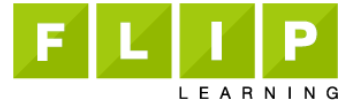 Flipped Learning: “A community resource to connect educators from all over the world in our common interest: providing the best educational experience  we can to the students we teach.”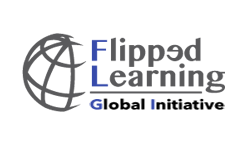 The Flipped Learning Global Initiative: “The Flipped Learning Global Initiative (FLGI), is a worldwide coalition of educators, researchers, technologists, professional development providers and education leaders who are committed to flipped learning. The Flipped Learning Global Initiative, (FLGI), was created to support the rapidly expanding adoption of flipped learning all over the world, including China, Taiwan, Spain, UAE, the United Kingdom, Turkey, Italy, Korea, Argentina, Iceland, Sweden, India and the United States. FLGI aims to fill the growing global need for collaboration across borders in three domains: research curation and distribution, evolving best practices in flipped learning, and technology selection and implementation.”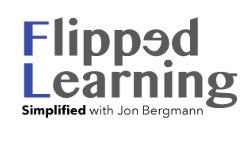 Flipped Learning Simplified with Jon Bergman aims at spreading the pedagogy of flipped learning around the world. Jon Bergman is one of the pioneers of the Flipped Class Movement. He is also the founder of the Flipped Learning Global Initiative, whose mission is to coordinate, orchestrate and scale the key elements required to successfully expand flipped learning.FLIPPED CLASSROOM EDUCATORSJon Bergman and Aaron Sams, the pioneers of flipped classroomFlipping Physics  by Jonathan Thomas-Palmer. His mission is to:- Teach physics to as many people as possible.- Make physics education fun and real.- Provide free lecture videos for teachers to help flip their students' learning.My Flipped Classroom by Delia Bush about her 5th grade math classTMI Flips English by Cheryl Morris and Andrew ThomassonFlipping the Biology Classroom by Lindsey ColeJoel Speranza - math, science, digital technology and accountingMr Whiting's Flipped Class - chemistry by Pete WhitingFlipped Mind by Mark BurkholzThe Flipped Classroom in Elementary Music - by Mallory Martin
Flipped Learning 3.0 - ELT by Martha RamirezFlipping with Kirch - Math by Crystal KirchFLIPPED SCHOOL At Clintondale High School the flipped classroom model is fully integrated into instruction.FLIPPED CLASSROOM RESOURCES IN OTHER LANGUAGESThe Flipped Classroom resources in SpanishFlipClass by Christian Spannagel in GermanToller Unterricht by Nina Toller in GermanWhere maths is fun by Toni Milun in CroatianFlipnet - la classe capovolta in Italian